บันทึกข้อความ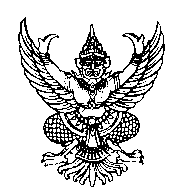 ส่วนราชการ   สำนักงานสาธารณสุขอำเภอนาตาล  จังหวัดอุบลราชธานีที่ อบ ๓๘๓๒/ ๒๓   		  วันที่  ๖   มีนาคม ๒๕๖4เรื่อง  พิจารณาลงนามประกาศนโยบายบริหารทรัพยากรบุคคลเผยแพร่ข้อมูลผ่านเวปไซต์ของ        หน่วยงานสำนักงานสาธารณสุขอำเภอนาตาลและขออนุญาตเผยแพร่ต่อสาธารณะผ่านเว็บไซต์เรียน  สาธารณสุขอำเภอนาตาลเพื่อให้เป็นไปตามพระราชบัญญัติระเบียบข้าราชการพลเรือน พ.ศ.๒๕๕๑ พระราชบัญญัติข้อมูลข่าวสารของราชการ พ.ศ.๒๕๔๐ พระราชกฤษฎีกาว่าด้วยหลักเกณฑ์และวิธีการบริหารกิจการบ้านเมืองที่ดี พ.ศ.๒๕๔๖ รองรับภารกิจตามแผนการปฏิรูปประเทศและยุทธศาสตร์ชาติ ๒๐ ปี (พ.ศ.๒๕๖๑ - ๒๕๘๐) และสอดคล้องกับการประเมินคุณธรรมและความโปร่งใสในการดำเนินงานของหน่วยงานภาครัฐ สำนักงานสาธารณสุขอำเภอนาตาล จึงขอกำหนดนโยบายการบริหารทรัพยากรบุคคล เพื่อใช้เป็นแนวทางในการบริหารทรัพยากรบุคคลของสำนักงานสาธารณสุขอำเภอนาตาล ดังนั้นกลุ่มงานบริหารทั่วไป จึงขอเสนอประกาศแพร่ข้อมูลของสำนักงานสาธารณสุขอำเภอนาตาลและขออนุญาตเผยแพร่คำสั่งประกาศให้บุคลากรถือปฏิบัติร่วมกันอย่างเคร่งครัด	จึงเรียนมาเพื่อโปรดทราบและขออนุญาตเผยแพร่บันทึกนี้ทางเว็บไซต์ต่อไป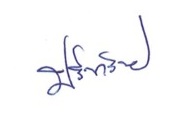 							 ( นายปรีชา  วิชัย )  					              ผู้ช่วยสาธารณสุขอำเภอนาตาลอนุญาต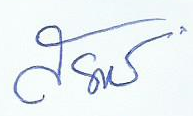                                                                             (นายสรพงศ์   ขลุ่ยเงิน)  					          นักวิชาการสาธารณสุขชำนาญการ รักษาราชการแทน                                                                                    สาธารณสุขอำเภอนาตาล